ОТ ПРОСТУД  - В БАНЮ!Особенно полезна баня детям, склонным к частым респираторным  заболеваниям. Установлено, что регулярное посещение  бани ил сауны благотворно влияет на снижение частоты, тяжести и продолжительности подобных недугов. Баня улучшает настроение и сон ребенка, укрепляет нервную систему и способствует закаливанию организма.Для русской бани характерно наличие парилки с каменным очагом, на который льют горячую воду. После подачи горячей воды в каменку воздух прогревается до 65 – 70о С, а влажность не превышает 70о. Это так называемый легкий пар.  При пользовании парилкой глубже очищается кожа, поскольку лучше раскрываются поры, обеспечивается обильное потоотделение. Резкая смена температуры полезна для тренировки сердечно-сосудистой системы и способности организма к терморегуляции.Показания и противопоказания кпосещению детьми бани или сауныСауну или баню могут посещать здоровые дети, а также дети, имеющие следующие хронические заболевания:бронхолегочные;опорно- двигательного аппарата;заболевания кожи неинфекционного происхождения.Абсолютными противопоказаниями являются:врожденный порок сердца;эпилепсия;онкопатология;бронхоэктазии;явно выраженные  гнойничковые поражения кожи;острые инфекционные заболевания, сопровождающиесявысокой температурой.Относительными противопоказаниями являются хронические заболевания почек, мочевыводящих путей, желудочно-кишечного тракта, печени, эндокринные нарушения.В холодные осенне - зимние месяцы родители нередко посещают вместе с детьми дошкольниками  русскую баню. Какие правила при этом необходимо соблюдать?Перед первым посещением ребенком русской бани рекомендуется проконсультироваться с врачом – педиатром.Температура в парной не должна быть высокой.следует помнить, что у маленьких детей тело нагревается быстрее, чем у взрослых, а терморегуляция еще не функционирует должным образом поэтому нужно следить, чтобы ребенок не  перегрелся.Если ребенок в парной плачет или хочет уйти, не стоит настаивать на продолжении банных процедур.Не следует посещать баню чаще одного раза в неделю, перед сном, на голодный желудок, сразу после еды. Важно, чтобы поход в баню был добровольным. Для первого визита в баню достаточно одного цикла «парная – обливание - отдых».В парной ребенок не должен стоять и тем более бегать. Лучше его уложить, подстелив полотенце: горизонтальное положение предпочтительнее. На ногах у ребенка должны быть удобные тапочки.Особая роль  в русской бане принадлежит веникам. Для детей лучше всего подходит березовый. Его листья обладают успокаивающим и обезболивающим действием, ускоряет заживление ран и ссадин. Вещества, выделяемые при распаривании листьев, особенно полезны при заболеваниях легких.После бани не стоит окунать ребенка в холодную воду бассейна, достаточно ополоснуть его под прохладным душем. Контрастные процедуры следует вводить постепенно но только детям, которым они не противопоказаны.После бани следует предложить ребенку чай или любой прохладительный напиток: детский организм теряет жидкость.При посещении бани или сауны  можно использовать ароматические масла. Они улучшают циркуляцию крови, согревают и  оказывают ингаляционный  эффект. Попутно очищается носоглотка, расширяются бронхи, что улучшает потребление кислорода.Для детей до 6 лет рекомендуются масла с нерезким запахом – ромашковое, лавандовое,  мандариновое. Хвойные и эвкалиптовые композиции полезны при повышенной утомляемости, нервозности.Перед использованием ароматических масел необходимо заранее провести аллергическую пробу: капните 2-3 капли масла, на носовой платок, пусть ребенок в течение дня вдыхает аромат. Также нанесите каплю масла на кожу в районе запястья или предплечья и понаблюдайте, не появилось ли покраснение или раздражение.В русской бане рекомендуется растворить в ковше воды 3-5 капель эфирного масла и выплеснуть его содержимое на пол. Затем растворить в ведре с горячей водой еще несколько капель масла и окропить этой водой лавки и стены бани.Ни в коем случае  не следует брызгать маслом на раскаленные камни: оно сгорит, и вместо целебных ароматов воздух наполнится продуктами горения. Вместо масла можно использовать настои лечебных трав листьев мяты, шалфея, эвкалипта, липы, березы, ромашки и др.А.Л.Караев, ст. научн. сотрудник лаборатории токсикологии дезсредств НИИ дезинфектологии РоспотребнадзораГ.Б.Рогова, консультант информационного центра «МЦФЭР Ресурсы образования»Журнал  Медицинское обслуживание и организация питания в ДОУ№ 10  октябрь 2013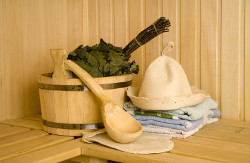 Посещение бани или сауны детьми при отсутствии противопоказаний – прекрасный способ закаливания.  Особенно полезна баня детям, склонным к частым респираторным заболеваниям.